Объявление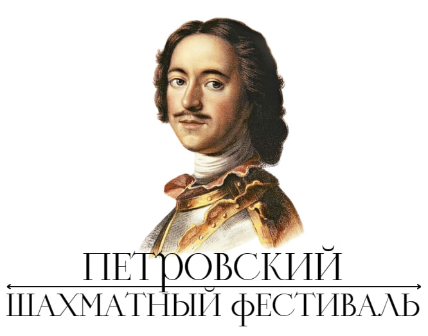 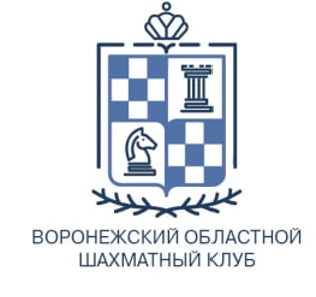 12 июня (понедельник) с 17.00в Воронежском областном шахматном клубев рамках Петровского шахматного фестиваля состоится блицтурнир с обсчетом Рейтингов ФШР и ФИДЕШвейцарская система, 11 туров, контроль 3 мин. + 2 сек.Непосредственная регистрация 12 июня с 16.00 до 17.00.  Открытие в 17.00. Жеребьевка в 17.00. Начало 1 тура в 17.15. Закрытие ориентировочно в 20.30.Не прошедшие непосредственную регистрацию до 17.00 включаются в турнир со 2 тура, с результатом в 1 туре «минус».Взнос за участие - 900 рублей. МГ от взносов освобождаются.ММ, МС, МФ, шахматисты из Воронежской области – 500 рублей. 7 основных призов, спецпризы: женщины, юниоры до 18, 14, 10 лет, ветераны.  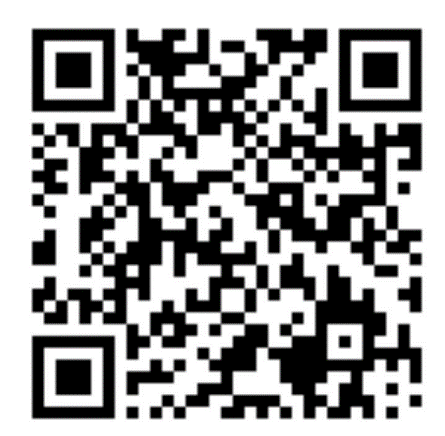 Обязательна предварительная регистрацияПо QR-коду по ссылке https://forms.yandex.ru/u/6454c4b190fa7b2de57b39b2/ 